Specifications of Evaporative Cooling Pad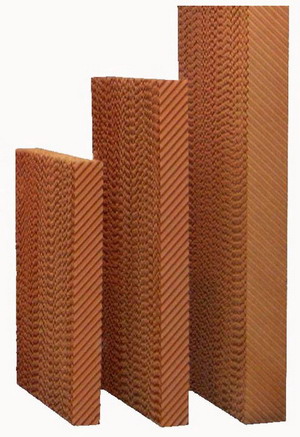 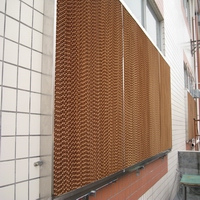 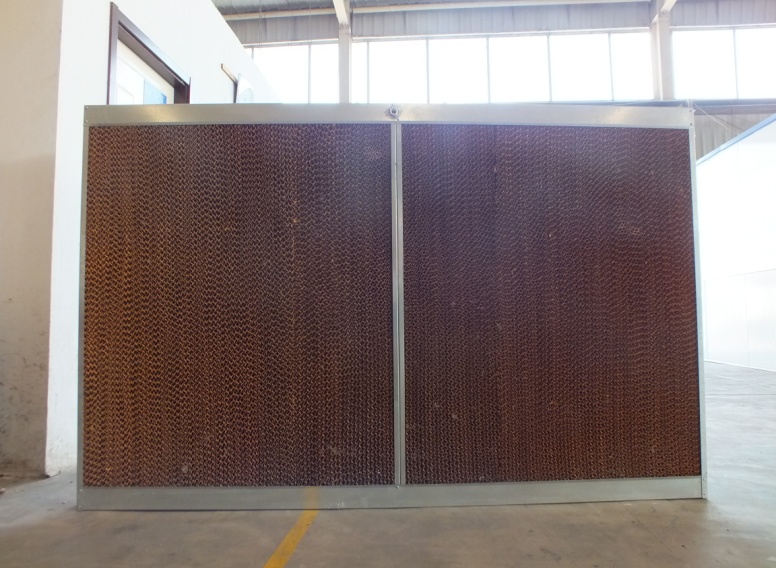 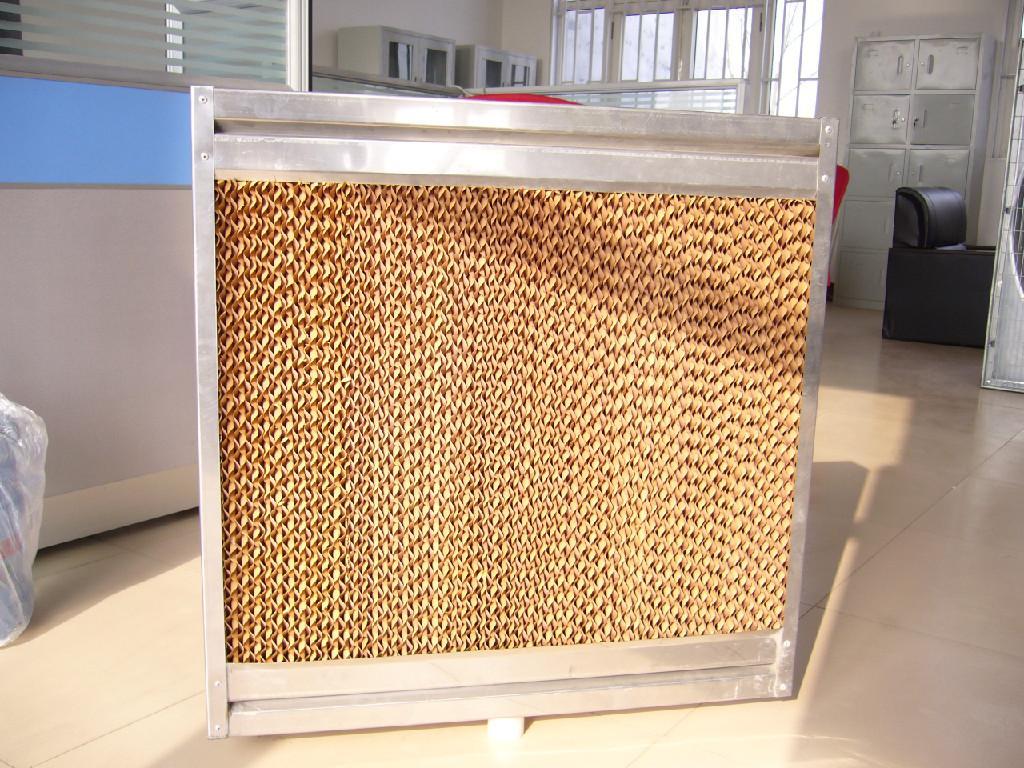 Specifications of GYCP- 5090 Cooling Pads:            Specifications of GYCP- 6090 Cooling Pads:            Specifications of GYCP- 7090 Cooling Pads:            Note: The size and color can be customized if the quantity is big enough!Our company website: http://gy-ecotech.com.ar/product-3-1-evaporative-cooling-pad-es/147580 MSN: Sophia201109@hotmail.com  EMAIL: GY.yusophia@gmail.comSKYPE: Sophia201109        Trade manager: cnguangyuanhuanbao            Wechat: 13356265705TEL:86- 0534-2728818    FAX:86-534-2728596  MOBILE： 0086-15053416882 AND 0086-13356265706 Old Address: Baide Road Economic Development  Zone, Dezhou, Shandong, ChinaNew Address: Intersection of Tianqu East Road and Chongde Twelve Road, Eastern Project Zone, Economic and Technological Development Zone, Dezhou，Shandong, ChinaCompany: Dezhou Guangyuan Environmental Protection Technology Co., Ltd                           Sophia YuModel . Height （mm） Width （m） Thickness （mm） Corrugation height（mm） Corrugation angle Color MaterialGYCP-5090 1500/1800/2000600 1005.00 45 º ×45 ºBrown/Green+ BrownFiber paperModel . Height （mm） Width （m） Thickness （mm） Corrugation height（mm） Corrugation angle Color MaterialGYCP-6090 1500/1800/2000600 1006.00 45 º ×45 ºBrown/Green+ BrownFiber paperModel . Height （mm） Width （m） Thickness （mm） Corrugation height（mm） Corrugation angle Color MaterialGYCP-7090 1500/1800/2000600 1007.00 45 º ×45 ºBrown/Green+ BrownFiber paper